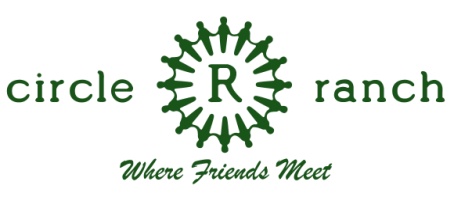 Leadership Program Graduate Staff Application 2019Must have graduated the Leadership Essentials Program or Leaders in Training in 2017 and currently in grade 11.
Name ______________________________  Earth Name ________________  Date _______________Permanent Address Street 	      ____________________________________      	       ___________________________________City	       ___________________  Province _______ Postal Code ___________________________________Please note: It is your responsibility to contact us if any of your contact information changes.Email Address: _________________________________________________________________________________________Preferred Contact Number:    (       ) ______________________    Is this a home phone or personal cell? ________________ Summer Contact Number:    (       ) ______________________    Is this a home phone or personal cell? ________________Backup Contact Number:      (       ) ______________________    Is this a home phone or personal cell? ________________ Bronze Medallion with Emergency First Aid and CPR B, attached to this application package Expires:__/__/__	or Standard First Aid with CPR C or higher level, attached to this application package    Expires:__/__/__	 No, but will successfully accomplish by June 14, 2018 (and will send copy of card) Swimming ability:  Shallow water only (can touch ground)    Able to swim in deep water                 Comfortable around animals (horses, cats, dogs, and other general farm animals):    Yes    No                When are you available? (Please check all that apply)Jan. 18th, 2019 PA Day Camp:  		 Yes    No               April 5th, 2019				 Yes    No               June 7th, 2019 PA Day Camp:   		 Yes    No               March Break Camp (March 11th - 15th):	 Yes    No               Spring Program Staff (May – June):	 Yes    No               Open House May 5th, 2019:		 Yes    No               Mandatory Summer Staff Orientation May ?:  Yes    No               Summer Camp* (June 23 or 25 to August 31, 2019. Start date to be confirmed based on position)   Yes    NoDo you have any special time off requests during summer camp dates?      Yes    No               If yes, please state specific start and end dates needed off from work: _________________________If applying for spring program staff, what date are you available to start work? _____________________
Able and willing to live on-site during contract?  Not required for Day Camp positions.  Time off provides opportunities to leave property.    Yes    No   *If applying for summer camp, what position(s) are you interested in? (In order of preference-please refer to our Staff Information Booklet, available at www.circlerranch.ca/program/staff.html.  Day and overnight positions are available.)1. ____________________________    2. ____________________________    3. ____________________________For the following questions, please answer on a separate page.  You are welcome to get creative with how you answer the questions!  This could include photos, painting, drawing, video, collage, song, etc.  This is not meant to be overwhelming.  Anything is welcome.  We just want to see your personality shine.  :-)Why is summer camp an important experience for all ages?What do you think it means to be a leader?What skills allow you to work well within a team?What do you enjoy about interacting with children?What are you motivated by?  Keep in mind this is different from being inspired because it actually gets you into action instead of giving you great ideas.What hobbies/activities are you passionate about and which ones do you want to learn more about?Please sign below to verify the information provided is accurate to the best of your knowledge:Signature: 	 _____________________________________________    Date:  _____________________
Thank you for your application! We will be in contact with eligible applicants as soon as possible.
Room and board included in weekly honorarium.FOR OFFICE USE ONLY:FOR OFFICE USE ONLY:FOR OFFICE USE ONLY:FOR OFFICE USE ONLY:FOR OFFICE USE ONLY:FOR OFFICE USE ONLY:FOR OFFICE USE ONLY:Date receivedInitial Email SentInitial Phone CallContractContractPolice CheckPolice CheckSENTRETURNEDSENTRETURNEDEDUCATIONAL BACKGROUNDEDUCATIONAL BACKGROUNDEDUCATIONAL BACKGROUNDEDUCATIONAL BACKGROUNDSchool NameCityGrade/Year Completed (by June 2018)Program Enrolled InHigh Schooln/aCollege/UniversityOtherAttached copy necessary for all certifications.Attached copy necessary for all certifications.Attached copy necessary for all certifications.Attached copy necessary for all certifications.Attached copy necessary for all certifications.REFERENCES – Must provide two professional references (teachers, work, coaches, etc.)REFERENCES – Must provide two professional references (teachers, work, coaches, etc.)REFERENCES – Must provide two professional references (teachers, work, coaches, etc.)REFERENCES – Must provide two professional references (teachers, work, coaches, etc.)NameReference’s Work Place & PositionRelationship to ApplicantContact InformationPhone:Email:Phone:Email:Previous Circle R Ranch Experience as a CamperPrevious Circle R Ranch Experience as a CamperPrevious Circle R Ranch Experience as a Camper# of YearsPositionYear Span